PLANT HARDINESS ZONE MAP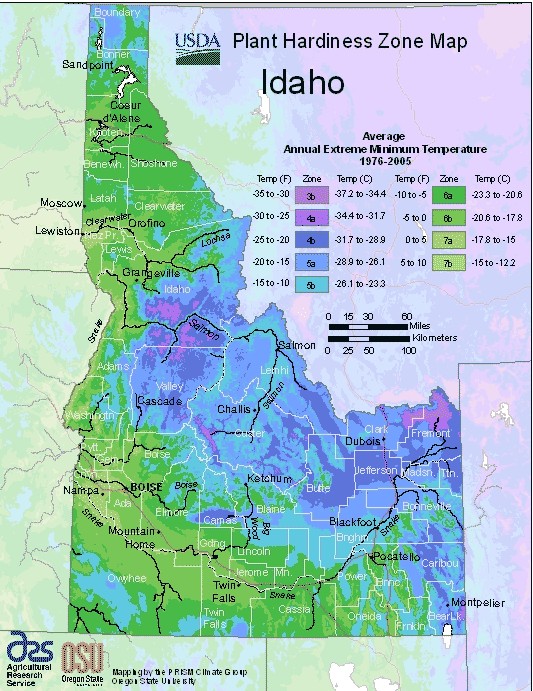 